WANTEDNAME{R:to_upper( v-NACHN )}{R:to_upper( v-VORNA )}{R:to_upper( v-MIDNM )}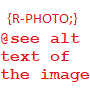 DATE OF BIRTH{R:|{ v-GBDAT DATE = USER }|}DAYS FROM BIRTH{R:sy-datum - v-GBDAT}SEX{R:SWITCH #( v-GESCH WHEN '1' THEN 'M' WHEN '2' THEN 'F' ELSE 'U' )}